Про відмову у наданні дозволу на розробку проекту землеустрою щодо оформлення права власності на земельну ділянку гр. Лавренюку Олександру ПавловичуВідповідно до п. 34 ст. 26 Закону України «Про місцеве самоврядування в Україні», ст. ст. 12, 118, 122 Земельного кодексу України, розглянувши заяви гр. Лавренюка Олександра Павловича, від 17.06.2020 року, № 844-02-12-20 № № 843-02-12-20, № 845-02-12-20, та надані документи, сесія Гірської сільської ради ВИРІШИЛА:1. Відмовити гр. Лавренюку Олександру Павловичу у виділені земельних ділянок у власність та надані дозволу на розробку проектів землеустрою щодо оформлення документів що посвідчують право власності на земельні ділянки. - для будівництва і обслуговування житлового будинку, господарських будівель і споруд,- для ведення особистого селянського господарства. - для індивідуального дачного будівництва.У зв’язку із не відповідністю місця розташування об’єктів містобудівній документації, а саме земельні ділянки зазначені в поданих графічних матеріалах перебувають у приватній власності інших громадян.2. Контроль за виконанням даного рішення покласти на постійну комісію з питань агропромислового комплексу, земельних відносин та екології.с. Горавід 04 вересня 2020 року№ 1852-93-VІІСекретар ради                                                                                 Л.Ф.ШершеньГІРСЬКА  СІЛЬСЬКА  РАДА  БОРИСПІЛЬСЬКИЙ  РАЙОНКИЇВСЬКОЇ  ОБЛАСТІР І Ш Е Н Н Я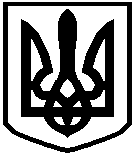 